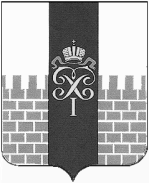 местная АдминистрацияМУНИЦИПАЛЬНОГО ОБРАЗОВАНИЯ ГОРОД ПЕТЕРГОФПОСТАНОВЛЕНИЕ «01»  ноября 2016 г.	                       			                                                №111В соответствии с главой 26 Бюджетного кодекса Российской Федерации, статьей 99 Федерального закона Российской Федерации от 05.04.2013 года № 44 - ФЗ «О контрактной системе в сфере закупок товаров, работ, услуг для обеспечения государственных и муниципальных нужд», Уставом муниципального образования город Петергоф, Положением «О бюджетном процессе в муниципальном образовании город Петергоф», местная администрация муниципального образования город ПетергофПОСТАНОВЛЯЕТ:1. Утвердить Положение о порядке осуществления внутреннего муниципального финансового контроля в муниципальном образовании город Петергоф в соответствии с Приложением к настоящему постановлению.2. Постановление местной администрации МО город Петергоф от 01.10.2013 года №157 «Об утверждении Положения о порядке осуществления муниципального финансового контроля в местной администрации муниципального образования город Петергоф» признать утратившим силу.3.  Постановление местной администрации МО город Петергоф от 22.08.2014 года №140 «О внесении изменений в постановление МА МО г.Петергоф №157 от 01.10.2013 г. «Об утверждении Положения о порядке осуществления муниципального финансового контроля в местной администрации муниципального образования город Петергоф» признать утратившим силу.	4. Настоящее постановление вступает в силу с момента официального опубликования, за исключением пункта 3.2. раздела III Положения.	5. Пункт 3.2. раздела III Положения вступает в силу с 01 января 2017 года.	4. Контроль за исполнением настоящего постановления оставляю за собой.Глава местной администрации муниципального образования город Петергоф                                                                                           А.В.ШифманПриложение  к постановлению МА МО г.Петергофот __________ №________Положение о порядке осуществления внутреннего муниципального финансового контроля в муниципальном образовании  город ПетергофI. Общие положения1.1.Настоящее Положение о порядке осуществления внутреннего муниципального финансового контроля в муниципальном образовании город Петергоф (далее - Положение) разработано в соответствии с главой 26 Бюджетного кодекса РФ, Федеральным законом от 6 октября 2003 г. N 131-ФЗ "Об общих принципах организации местного самоуправления в Российской Федерации", статьей 99 Федерального закона Российской Федерации от 05.04.2013 года № 44 - ФЗ «О контрактной системе в сфере закупок товаров, работ, услуг для обеспечения государственных и муниципальных нужд», Уставом муниципального образования г.Петергоф, Положением о бюджетном процессе в Муниципальном образовании город Петергоф, утвержденным решением Муниципального Совета от 22.08.2013 N 70, регламентирует порядок организации и осуществления внутреннего муниципального финансового контроля в муниципальном образовании г.Петергоф.1.2.Целью внутреннего муниципального финансового контроля является соблюдение бюджетного законодательства Российской Федерации и иных нормативных правовых актов, регулирующих бюджетные отношения, выявление нарушений принципов законности, эффективности и результативности расходования бюджетных средств и материальных ресурсов, осуществления мероприятий по предотвращению или сокращению таких нарушений в будущем.1.3.Объектами внутреннего муниципального финансового контроля в сфере бюджетных правоотношений являются:- главные распорядители (распорядители, получатели) средств бюджета муниципального образования, главные администраторы (администраторы) доходов бюджета муниципального образования, главные администраторы (администраторы) источников финансирования дефицита бюджета муниципального образования;-муниципальные учреждения;-муниципальные унитарные предприятия;-юридические лица (за исключением муниципальных учреждений, муниципальных унитарных предприятий), индивидуальные предприниматели, физические лица в части соблюдения ими условий договоров (соглашений) о предоставлении средств из бюджета муниципального образования, муниципальных контрактов, соблюдения ими целей, порядка и условий предоставления кредитов и займов, обеспеченных муниципальными гарантиями, целей, порядка и условий размещения средств бюджета муниципального образования в ценные бумаги таких юридических лиц.	1.4.Внутренний муниципальный финансовый контроль в отношении объектов контроля, указанных в абзаце 5 пункта 1.3. настоящего раздела в части соблюдения ими условий договоров (соглашений) о предоставлении средств из местного бюджета, муниципальных контрактов, соблюдения ими целей, порядка и условий предоставления кредитов и займов, обеспеченных муниципальными гарантиями, целей, порядка и условий размещения средств местного бюджета в ценные бумаги указанных юридических лиц осуществляется в процессе проверки главных распорядителей (распорядителей) средств муниципального образования, главных администраторов источников финансирования дефицита бюджета муниципального образования, предоставивших средства из местного бюджета.	1.5.Объектами внутреннего муниципального финансового контроля в сфере закупок являются:-муниципальные заказчики, контрактные службы, контрактные управляющие, комиссии по осуществлению закупок и их члены, осуществляющие действия, направленные на осуществление закупок товаров, работ, услуг для муниципальных нужд в соответствии с Федеральным Законом № 44-ФЗ. 1.6.Контрольная деятельность должностными лицами (структурными подразделениями) осуществляется в виде предварительного и последующего контроля.1.7.Контрольная деятельность должностными лицами (структурными подразделениями) осуществляется посредством проведения проверок, ревизий, обследований, санкционирования операций.II. Порядок осуществления внутреннего муниципального финансового контроля органом внутреннего муниципального финансового контроля2.1. Орган внутреннего муниципального финансового контроля осуществляет:- полномочия по внутреннему муниципальному финансовому контролю в сфере бюджетных правоотношений, в том числе контроль за полнотой и достоверностью отчетности о реализации муниципальных программ и отчетности об исполнении муниципальных заданий;- полномочия в отношении закупок для обеспечения муниципальных нужд муниципального образования город Петергоф, предусмотренные частями 8,9 статьи 99 Федерального закона от 05.04.2013 года № 44-ФЗ «О контрактной системе в сфере закупок товаров, работ, услуг для обеспечения государственных и муниципальных нужд».2.2. Должностные лица (структурные подразделения), осуществляющие внутренний муниципальный финансовый контроль в муниципальном образовании определяются отдельным правовым актом местной администрации.2.3. Должностные лица (структурные подразделения), осуществляющие внутренний муниципальный финансовый контроль в муниципальном образовании имеют право:- запрашивать и получать на основании мотивированного запроса в письменной форме документы и информацию, объяснения, необходимые для проведения контрольных мероприятий, в том числе информацию о состоянии внутреннего финансового контроля и внутреннего финансового аудита;-при осуществлении выездных проверок (ревизий) беспрепятственно по предъявлении копии распоряжения о назначении контрольного мероприятия посещать помещения и территории, которые занимают лица, в отношении которых осуществляется контрольное мероприятие, требовать предъявления поставленных товаров, результатов выполненных работ, оказанных услуг;-рекомендовать руководителю муниципального органа (главе местной администрации) направить уведомление о применении бюджетных мер принуждения в случаях, предусмотренных законодательством Российской Федерации.2.4. Должностные лица (структурные подразделения), осуществляющие внутренний муниципальный финансовый контроль обязаны:- своевременно и в полной мере исполнять предоставленные в соответствии с законодательством Российской Федерации полномочия по предупреждению, выявлению и пресечению нарушений в сфере бюджетных правоотношений, в сфере закупок;- соблюдать требования нормативных правовых актов в сфере бюджетных правоотношений, в сфере закупок;-проводить контрольные мероприятия в соответствии с действующим законодательством Российской Федерации и настоящим Положением;-знакомить руководителя  или уполномоченное должностное лицо объекта контроля с копией распоряжения о назначении контрольного мероприятия и с результатами контрольных мероприятий; -осуществлять контроль за своевременностью и полнотой устранения нарушений законодательства и возмещения объектами контроля причиненного ущерба;-при выявлении факта совершения действия (бездействия), содержащего признаки правонарушения и (или) преступления, незамедлительно проинформировать руководителя муниципального органа (главу местной администрации) для направления в правоохранительные органы информации о таком факте и (или) документов и материалов, подтверждающих такой факт.2.5. Контрольная деятельность подразделяется на плановую и внеплановую.2.5.1. Плановые контрольные мероприятия осуществляются в соответствии с планом контрольной деятельности, составленным и утвержденным в соответствии с разделом IV настоящего Положения.2.5.2. Внеплановые контрольные мероприятия проводятся на основании распоряжения местной администрации о назначении внепланового контрольного мероприятия, принятого:- в случае поступления обращений (поручений) органов государственной власти Российской Федерации и Санкт-Петербурга, главы муниципального образования, органов местного самоуправления муниципального образования, депутатских обращений; - в случае поступления информации о нарушении бюджетного законодательства Российской Федерации и иных нормативных правовых актов, регулирующих бюджетные правоотношения, о нарушении законодательства Российской Федерации и иных нормативных правовых актов о контрактной системе в сфере закупок, в том числе из средств массовой информации;- по итогам рассмотрения результатов обследования, камеральной проверки, выездной проверки(ревизии).2.6. Запросы о предоставлении информации, документов и материалов, предусмотренных настоящим Положением, акты проверок и ревизий, заключения, подготовленные по результатам проведенных обследований, вручаются представителю объекта контроля либо направляются заказным почтовым отправлениям с уведомлением о вручении или иным способом, свидетельствующим о дате его получения адресатом.Документы и информация, необходимые для проведения контрольных мероприятий, представляются в подлиннике, или представляются их копии, заверенные объектами контроля в установленном порядке.Срок предоставления документов и информации устанавливается в запросе и исчисляется с даты получения такого запроса. При этом такой срок составляет не менее 3 рабочих дней.2.7. Документы, составляемые в рамках контрольного мероприятия, приобщаются к материалам контрольного мероприятия, учитываются и хранятся в установленном порядке.III. Порядок осуществления внутреннего муниципального финансового контроля финансовым органом муниципального образования3.1. Финансовый орган муниципального образования осуществляет следующие полномочия по внутреннему муниципальному финансовому контролю при санкционировании операций:-контроль за непревышением суммы по операции над лимитами бюджетных обязательств и (или) бюджетными ассигнованиями;-контроль за наличием документов, подтверждающих возникновение денежного обязательства, подлежащего оплате за счет средств бюджета;-контроль за соответствием сведений о поставленном на учет бюджетном обязательстве по муниципальному контракту (договору) сведениям о данном муниципальном контракте (договоре), содержащемся в предусмотренном законодательством Российской Федерации о контрактной системе в сфере закупок товаров, работ, услуг для обеспечения государственных и муниципальных нужд реестре контрактов, заключенных заказчиками.3.2. Финансовый орган муниципального образования осуществляет полномочия по контролю в сфере закупок для обеспечения муниципальных нужд, предусмотренные частью 5 статьи 99 Федерального закона от 05.04.2013 года № 44-ФЗ «О контрактной системе в сфере закупок товаров, работ, услуг для обеспечения государственных и муниципальных нужд».  Правила осуществления контроля, предусмотренного частью 5 статьи 99 Федерального закона от 05.04.2013 года № 44-ФЗ «О контрактной системе в сфере закупок товаров, работ, услуг для обеспечения государственных и муниципальных нужд» установлены постановлением Правительства Российской Федерации от 12.12.2015 № 1367 «О порядке осуществления контроля, предусмотренного частью 5 статьи 99 Федерального закона от 05.04.2013 года № 44-ФЗ «О контрактной системе в сфере закупок товаров, работ, услуг для обеспечения государственных и муниципальных нужд».IV.Порядок планирования контрольной деятельности4.1. Планирование контрольной деятельности осуществляется путем составления и утверждения плана контрольной деятельности должностных лиц (структурных подразделений), осуществляющих внутренний муниципальный финансовый контроль на очередной финансовый год.4.2. План контрольной деятельности представляет собой перечень контрольных мероприятий, планируемых к осуществлению в очередном финансовом году.4.3. Периодичность проведения плановых контрольных мероприятий в отношении одного объекта контроля и одной темы контрольного мероприятия составляет не более одного раза в год.4.4. Составление плана контрольной деятельности осуществляется с учетом информации о планируемых (проводимых) иными органами контроля идентичных мероприятиях в целях исключения дублирования контрольной деятельности.4.5. В плане контрольной деятельности по каждому контрольному мероприятию указываются:-объект (объекты) контроля;-тема контрольного мероприятия;-проверяемый период.4.6. План контрольной деятельности составляется должностными лицами (структурными подразделениями), осуществляющими внутренний муниципальный финансовый контроль на очередной финансовый год и утверждается руководителем муниципального органа (главой местной администрации) не позднее 31 декабря текущего финансового года.V.Порядок проведения контрольных мероприятий5.1. Контрольное мероприятие (плановое/внеплановое) проводится на основании распоряжения местной администрации, в котором указываются:- наименование объекта (объектов) контроля;-проверяемый период;-тема контрольного мероприятия;-основание контрольного мероприятия;-должность, ФИО должностного лица, уполномоченного на проведение контрольного мероприятия;-срок проведения контрольного мероприятия.5.2. Срок проведения контрольного мероприятия не может превышать тридцати календарных дней.5.3. Проведение контрольных мероприятий.5.3.1. При проведении обследования осуществляется анализ и оценка состояния сферы деятельности объекта контроля, определенного распоряжением о назначении контрольного мероприятия.5.3.2. Результаты проведения обследования оформляются заключением, которое подписывается должностным лицом, проводившим контрольное мероприятие. 5.3.3. Камеральная проверка проводится по месту нахождения органа внутреннего муниципального финансового контроля, в том числе на основании бюджетной (бухгалтерской) отчетности и иных документов, представленных по запросам органа внутреннего муниципального финансового контроля, а также анализа данных информационных систем.5.3.4. Камеральная проверка проводится должностным лицом, уполномоченным на проведение контрольного мероприятия. Результаты камеральной проверки оформляются актом, который подписывается должностными лицами органа внутреннего муниципального финансового контроля, проводящим проверку.5.3.5. Выездная проверка (ревизия) проводится путем осуществления соответствующих контрольных действий по месту нахождения объекта контроля должностным лицом органа внутреннего муниципального финансового контроля, уполномоченного на проведение контрольного мероприятия.5.3.6. Контрольные действия по документальному изучению проводятся в отношении финансовых, бухгалтерских, отчетных документов, документов об осуществлении и планировании закупок и иных документов объектов контроля, а также путем анализа и оценки полученной из них информации с учетом информации по устным и письменным объяснениям, справкам и сведениям должностных лиц объекта контроля и осуществления иных действий по контролю. Результат выездной проверки (ревизии) оформляются актом, который подписывается должностным лицом органа внутреннего муниципального финансового контроля, уполномоченного на проведение контрольного мероприятия.5.3.7. Заключения по результатам обследования, акты, оформленные по результатам камеральных и выездных проверок(ревизий) в течение трех рабочих дней после их подписания направляются (вручаются) объектам контроля.5.3.8. Объект контроля вправе представить письменные возражения на акты, оформленные по результатам камеральных и выездных проверок(ревизий) в течение пяти рабочих дней со дня получения акта.5.3.9. Заключение и иные материалы обследования, акты и иные материалы камеральной или выездной проверки (ревизии) подлежат рассмотрению руководителем муниципального органа (главой местной администрации) в течение 15 рабочих дней с момента подписания вышеуказанных документов.VI. Ответственность должностных лиц6.1. Должностные лица (структурные подразделения), осуществляющие внутренний муниципальный финансовый контроль обеспечивают контроль за ходом реализации результатов контрольных мероприятий, своевременностью и полнотой устранения объектом контроля выявленных нарушений, исполнения объектами контроля представлений и предписаний.6.2. Должностные лица (структурные подразделения), осуществляющие внутренний муниципальный финансовый контроль в случае ненадлежащего исполнения служебных обязанностей, совершения противоправных действий (бездействия) при осуществлении внутреннего муниципального финансового контроля несут ответственность в соответствии с законодательством Российской ФедерацииVII. Информационное обеспечение7.1. Результаты проведенных контрольных мероприятий размещаются на официальном сайте муниципального образования город Петергоф www.mo-petergof.spb.ru.«Об утверждении Положения о порядке осуществления внутреннего муниципального финансового контроля в муниципальном образовании город Петергоф»